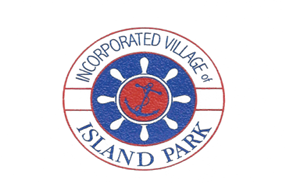 Inc. Village of Island Park127 Long Beach RoadIsland Park, N.Y. 11558Affidavit of Serving NoticeState of New York	)County of Nassau	)	ss:__________________________________ resident at ________________________________________________________________________________ being duly sworn, deposes and says that on the date of ___________of ___________________________, 20______, I served a true copy of the notice required by the rules of the 
Board of Zoning Appeals of the Village of Island Park, a copy of which notice is hereto annexed, as follows:The names appearing under Subdivision 1 of the attached list of names and addresses by registered mail, return receipt requested and by ordinary mail to the list of names and addresses under Subdivision 2 and 3.								__________________________________________								Applicant’s Signature									RETURN RECEIPTS:Sworn to before me this 						___________ date of ________________, 20____________________________________________Notary Public